Како доћи до тајног Дабар Пико теста?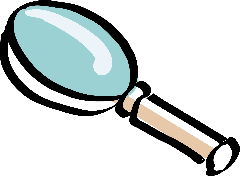 Креирање корисничког налога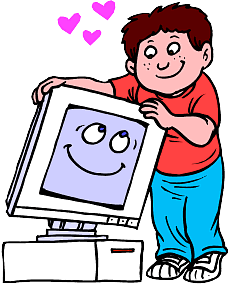 Иди на: https://ucionica.igramiranje.me/login/index.phpКликни на сиво дугме “Create new account”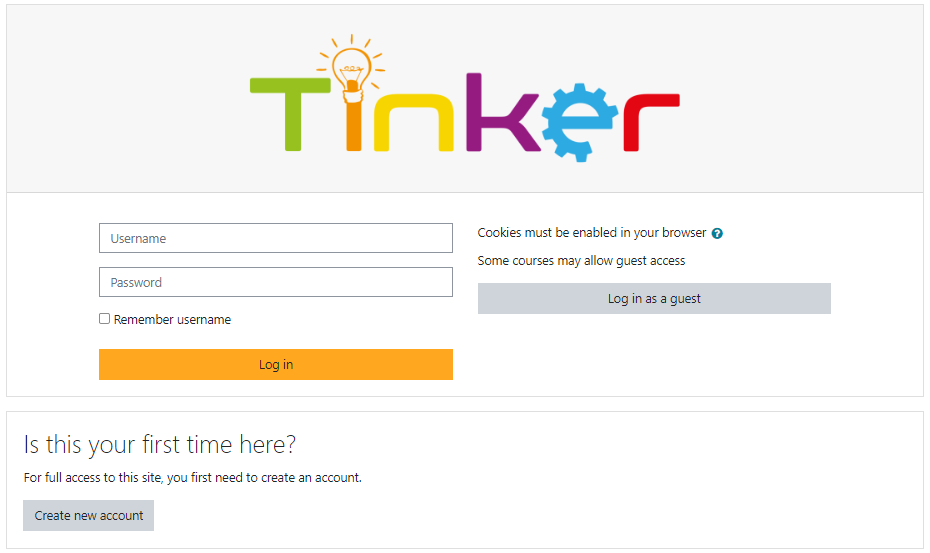 Попуни обавезна поља означена црвеним узвичником и упамти унијете вриједности (предлажемо да их и запишеш):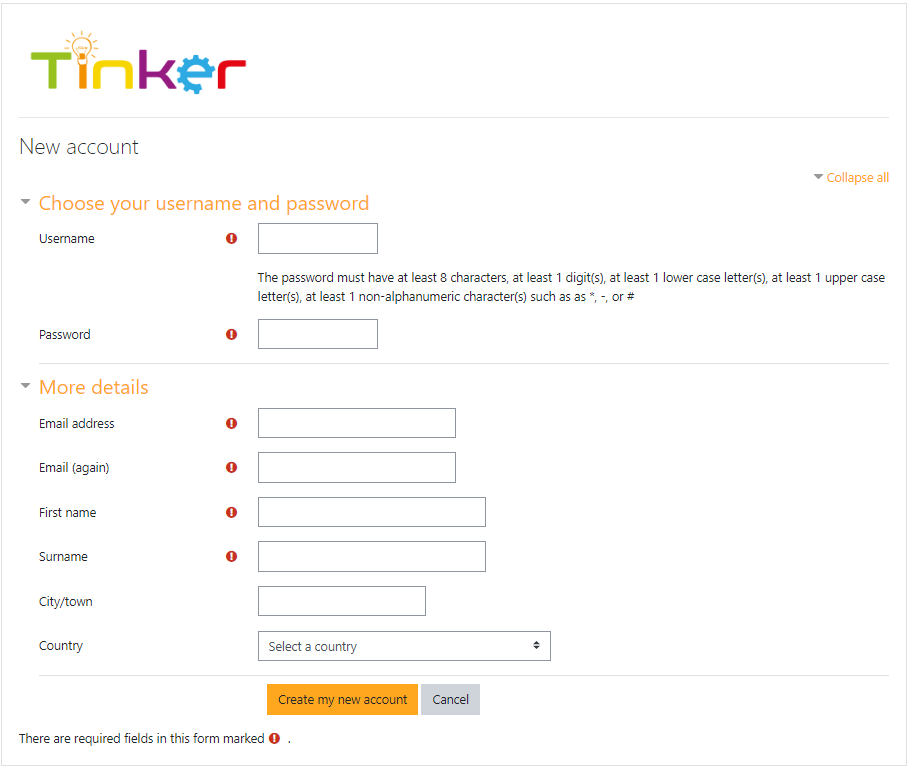 Кликни на наранџасто дугме “Create my New Account”. Требало би да се прикаже порука: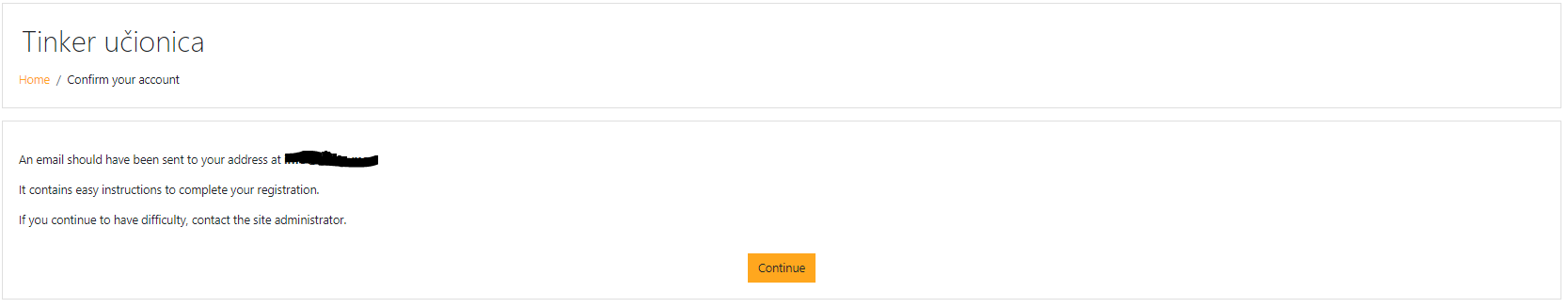 Затим кликни на наранџасо дугме ”Continue”.Ако је све урађено како треба и све фино функционише, на e-mail адресу унијету у Тачки 3, добићеш електронску потшу (e-mail) са линком за потврђивање твоје (e-mail) адресе: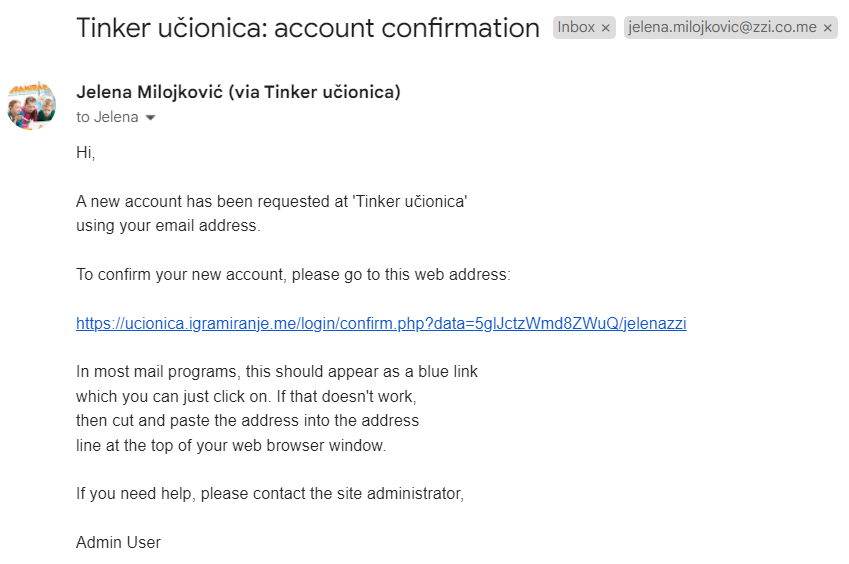 Кликни на линк из мејла исписан плавим словима како би потврда креирање налога била завршена.Први задатак је успјешно завшен! Браво!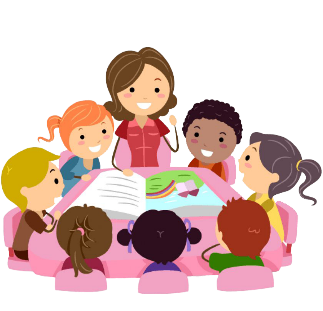 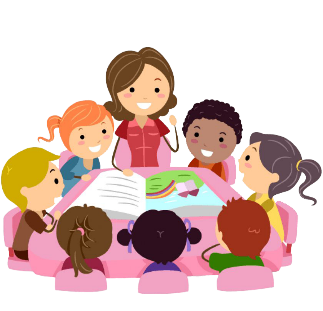 Придружи нам се у ПИКО ДАБАР 2023 учионициНа претходној страници кликни на дугме „Continue“, а затим одабери „Site home“ на лијевој страни екрана: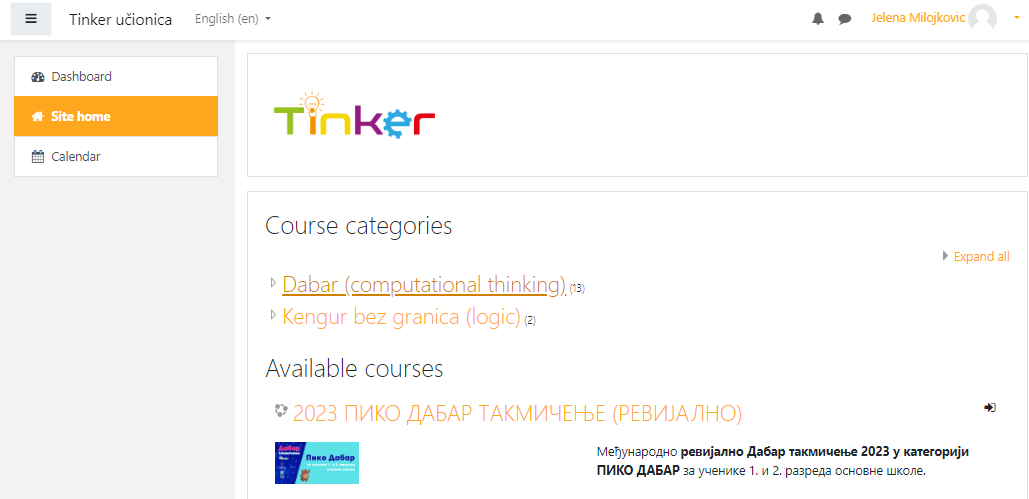 (или можеш поћи директно на адресу https://ucionica.igramiranje.me/enrol/index.php?id=31)Приказаће се екран попут следећег: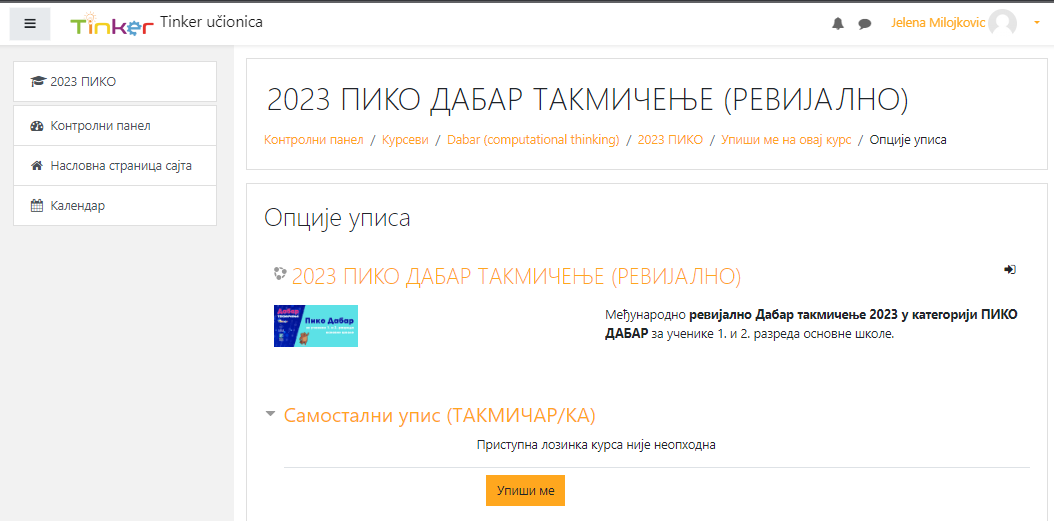 На дну странице, у дијелу „Самостални упис (такмичар/ка)“, кликни на наранџасто дугме „Упиши ме“. Приказаће се екран за унос корисничког имена („Username“) и лозинке („Password“):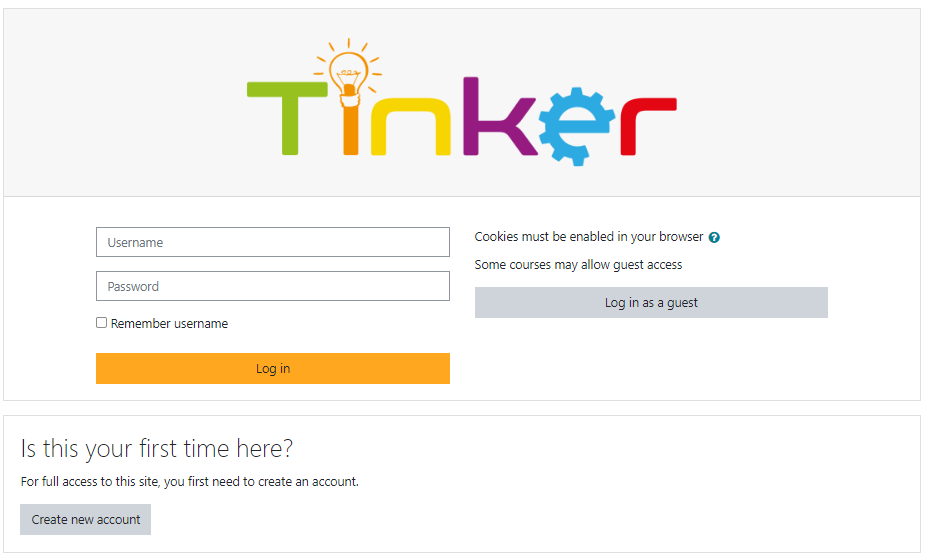 Унеси тражене податке и кликни на наранџасто дугме “Log in”.Уколико је све исправно одрађено, видјећеш „2023 ПИКО ДАБАР ТАКМИЧЕЊЕ (РЕВИЈАЛНО)“ учионицу: 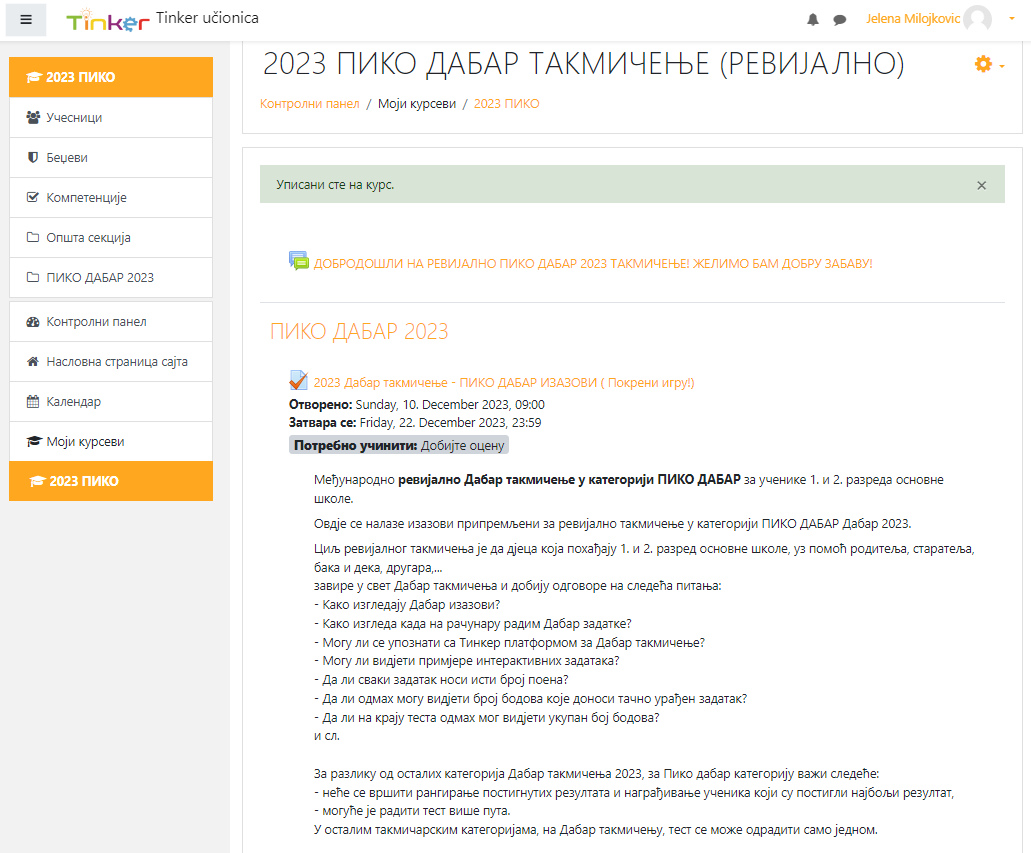 За покретање теста кликни на текст “2023 дабар такмичење – ПИКО ДАБАР ИЗАЗОВИ (Покрени игру!)“, а затим, када си спремна/спреман кликни на дугме „Започни тест“.И то је то. Браво! Желимо ти да уживаш у рјешавању изазова.